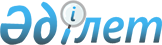 О назначении члена Коллегии Евразийской экономической комиссииРешение Высшего Евразийского экономического совета от 1 октября 2019 года № 27
      В соответствии с подпунктом 2 пункта 2 статьи 12 Договора о Евразийском экономическом союзе от 29 мая 2014 года, абзацем третьим пункта 41 Положения о Евразийской экономической комиссии (приложение № 1 к Договору о Евразийском экономическом союзе от 29 мая 2014 года) и пунктом 55 Регламента работы Евразийской экономической комиссии, утвержденного Решением Высшего Евразийского экономического совета от 23 декабря 2014 г. № 98, а также на основании представления Российской Федерации Высший Евразийский экономический совет решил:         
      1. Назначить Глазьева Сергея Юрьевича членом Коллегии Евразийской экономической комиссии от Российской Федерации на оставшийся срок полномочий, определенный при назначении Валовой Татьяны Дмитриевны.      
      2. Включить в персональный состав Коллегии Евразийской экономической комиссии, утвержденный Решением Высшего Евразийского экономического совета от 21 декабря 2015 г. № 37 "О персональном составе и распределении обязанностей между членами Коллегии Евразийской экономической комиссии", члена Коллегии (Министра) по интеграции и макроэкономике Евразийской экономической комиссии Глазьева Сергея Юрьевича, исключив из персонального состава Валовую Татьяну Дмитриевну.        
      Члены Высшего Евразийского экономического совета:      


					© 2012. РГП на ПХВ «Институт законодательства и правовой информации Республики Казахстан» Министерства юстиции Республики Казахстан
				
От Республики
Армения

От Республики
Беларусь

От Республики
Казахстан

От Кыргызской
Республики

От Российской
Федерации
